8th Judicial District Court Resource Center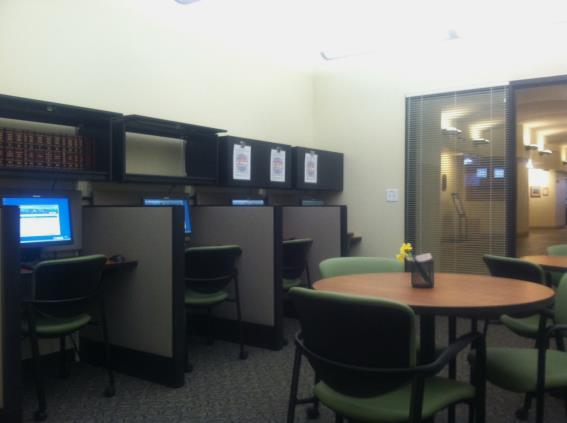 The Court Resource Center will be extending its hours of operation in the Fort Collins location and services will no longer be available in the Loveland location effective December 3, 2018.   The Court Resource Center will be available to assist self-represented parties involved in legal proceedings in the 8th Judicial District and will provide parties without attorneys free procedural information and will also assist in completing forms.  The staff can answer questions about forms, the legal system, court procedure and court processes but CANNOT provide legal advice. Public access computers will still be available for research and completing forms in the Loveland Jury Assembly Room in the Loveland County Courthouse located at 810 E 10th Street Loveland, CO.The new Fort Collins Court Resource Center Hours effective December 3, 2018 will be:Monday, Wednesday and Friday 8:00 am – 4:00 pmTuesdays 8:00 am – 2:00 pmThursdays 8:00 am -2:00pm and by appointment onlyThe Court Resource Center is located at:Larimer County Justice Center201 La Porte Ave, Suite 100Fort Collins, CO  80521How can the Court Resource Center help you?Here are just a few ways the Court Resource Center can provide assistance to self-represented individuals:We Can…Locate and Access FormsLook Up OrdersCheck Your Case StatusAssist you with Filling Out FormsDetermine Which Form You May NeedCheck Forms for CompletenessProvide General Information About Court ProcedureCourt Resource Center Personnel are neutral information providers and will provide the same services and information to all parties in a case, if requested. In all cases, it is best to obtain the assistance of your own lawyer, especially if your case contains significant or complicated issues. 